§5202.  Maine Shoreline Public Access Protection Fund1.  Fund established.  To accomplish the purposes of this chapter, there is established a nonlapsing Maine Shoreline Public Access Protection Fund, referred to in this chapter as the "fund." All income received by the Department of Agriculture, Conservation and Forestry for the purposes of this chapter shall be recorded on the books of the State in a separate account and shall be deposited with the Treasurer of State to be credited to the fund. These funds shall be made available to the commissioner for the purpose of implementing the Maine Shoreline Public Access Protection Program, established under section 5203.[PL 1987, c. 402, Pt. A, §94 (AMD); PL 2011, c. 657, Pt. W, §5 (REV).]2.  Expenditure of funds.  All money credited to the fund must be used to preserve and protect public access to coastal shoreland areas in accordance with the guidelines established by the commissioner pursuant to section 5203. As provided in section 5203, not less than 50% of all revenue available from the fund must be disbursed to municipalities located in the coastal area, as defined in Title 38, section 1802. No more than 10% of the revenues available in the fund may be used for the development of acquired access areas.[PL 2021, c. 676, Pt. A, §25 (AMD).]SECTION HISTORYPL 1985, c. 794, §B (NEW). PL 1987, c. 402, §A94 (AMD). PL 2011, c. 657, Pt. W, §5 (REV). PL 2021, c. 676, Pt. A, §25 (AMD). The State of Maine claims a copyright in its codified statutes. If you intend to republish this material, we require that you include the following disclaimer in your publication:All copyrights and other rights to statutory text are reserved by the State of Maine. The text included in this publication reflects changes made through the First Regular and First Special Session of the 131st Maine Legislature and is current through November 1, 2023
                    . The text is subject to change without notice. It is a version that has not been officially certified by the Secretary of State. Refer to the Maine Revised Statutes Annotated and supplements for certified text.
                The Office of the Revisor of Statutes also requests that you send us one copy of any statutory publication you may produce. Our goal is not to restrict publishing activity, but to keep track of who is publishing what, to identify any needless duplication and to preserve the State's copyright rights.PLEASE NOTE: The Revisor's Office cannot perform research for or provide legal advice or interpretation of Maine law to the public. If you need legal assistance, please contact a qualified attorney.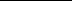 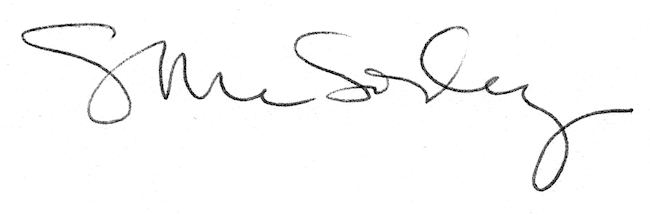 